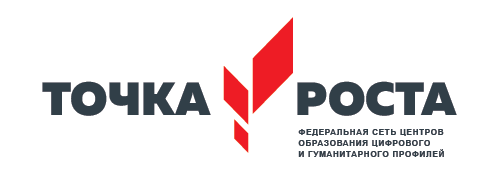 Муниципальное бюджетное общеобразовательное учреждение«Средняя общеобразовательная школа №2р.п. Базарный Карабулак Саратовской области»ДОПОЛНИТЕЛЬНАЯ ОБЩЕРАЗВИВАЮЩАЯ ПРОГРАММА «Химия:Теория и практика»Направленность: естественнонаучныйУровень: базовыйВозраст обучающихся: 14-16 летСрок реализации: 1 год                                                         Автор-составитель:                                                          Петров Н.Ю педагог   дополнительного                                                                                     образования                                          р.п. Базарный Карабулак, 2021Пояснительная записка.Решение задач занимает в химическом образовании важное место. Это один из важнейших приемов обучения, посредством которого обеспечивается более глубокое и полное усвоение учебного материала и вырабатывается умение самостоятельного осмысления и применения приобретенных знаний. Для тех, кто сможет овладеть содержанием данной программы, решение задач не будет вызывать особых трудностей. Процесс решения станет увлекательным и будет приносить удовлетворение.Направленность образовательной программы дополнительного образования детей "Занимательная химия" –естественнонаучная.Предлагаемая дополнительная образовательная программа «Занимательная химия» актуальна в период подготовки учащихся к ОГЭ. Данный курс предназначен для успешного усвоения методов решения задач по химии, в том числе практических, на занятияхучащиеся приобретут и закрепят экспериментальные навыки в работе с веществами, выполняя практические задания различного уровня сложности.Нормативно – правовые документыПрограмма курса составлена на основе:Федеральным законом Российской Федерации от 29.12.12 № 273-ФЗ«Об образовании в Российской Федерации»;Требованиями Федерального государственного образовательного стандарта основного общего образования, утвержденного приказом Министерства образования и науки РФ от 17.12.2010 № 1897 «Об утверждении федерального государственного образовательного стандарта основного общего образования» (с изменениями, утв. приказом Министерства образования и науки Российской Федерации от 29.12.2014 № 1644, 31.12.2015 № 1577);«Конвенции ООН о правах ребенка»,СанПиН 2.4.4.3172-14 от 04.07.2014 № 41, Приказа Минобрнауки России от 09.11.2018 №196 "Об утверждении Порядка организации и осуществления образовательной деятельности по дополнительным общеобразовательным программам"с учетом:Примерной основной образовательной программы основного общего образования, одобренной решением федерального учебно - методического объединения по общему образованию (протокол от 08.04.2015 № 1/15) и вошедшей в государственный реестр примерных основных общеобразовательных программ Минобрнауки РФ;Приказа Министерства образования и науки Российской Федерации от 31.03.2014 № 253 «Об утверждении федерального перечня учебников, рекомендуемых к использованию при реализации имеющих государственную аккредитацию образовательных программ начального общего, основного общего, среднего общего образования» (с изменениями от 26.01.2016 №38);Отличительные особенности и новизнаПрограмма является модифицированной программой Мацокиной Г.Ф.Отличительными особенностями данной программы от указанного курса являются:"погружение" в мир природных взаимосвязей через сочетание аудиторных и самостоятельных форм работы;возможность для слушателей участвовать в исследованиях новых явлений и новых сторон известных явлений;Курс посвящен решению задач различного типа. В начале каждой темы приводится необходимый теоретический материал. Имеется достаточное количество задач для решения, как в классе, так и для самостоятельной работы.Цель программы:Формирование химической картины мирапосредством расширение кругозора учащихся, закрепления, совершенствования и углубления химических понятий о веществах и процессах, формирования умений и навыков применения полученных знаний к решению конкретных химических задач.Задачи программы:Образовательные задачи:формировать умения и знания при решении основных типов задач по химии;формировать практические умения при решении экспериментальных задач на распознавание веществ;повторить, закрепить основные понятия, законы, теории, а также научные факты, образующих химическую науку.Воспитательные задачи:создавать педагогические ситуации успешности для повышения собственной самооценки и статуса учащихся в глазах сверстников, педагогов и родителей;формировать познавательные способности в соответствии с логикой развития химической науки;содействовать профориентации школьников.Развивающие задачи:развивать у школьника умение выделять главное, существенное в изученном материале, сравнивать, обобщать изученные факты, логически излагать свои мысли при решении задач;развивать самостоятельность, умение преодолевать трудности в учении;развивать эмоции учащихся, создавая эмоциональные ситуации удивления, занимательности, парадоксальности;развивать практические умения учащихся при выполнении практических экспериментальных задач.Перечисленные задачи охватывают широкий круг проблем воспитания и дополнительного образования школьника, решение и реализация которых необходимы для достижения поставленной цели.Программа «Занимательная химия» рассчитана на 72 часа. Помимо лекций и практические занятия, в курсе предусмотрены задачи для самостоятельной работы.Адресат программыДля проведения занятий производится свободный набор в группы учеников 9 класса в начале учебного года.Режим занятий и механизм реализацииСостав группы – постоянный. Периодичность занятий – 3часа в неделю (108 часов в год). Оценивание работы учащихсяРезультаты тестирования по темам – 1 раз в конце темыУчастие в мониторинге подготовки к ОГЭВ результате изучения курса обучающиеся должны приобрести определенные знания и умения.После прохождения программы школьники будут:• по т е м е "Растворы”: 1) иметь представление о растворе и его составных частях;2) знать– основные виды концентраций растворов (процентная и молярная);– способы перехода от одного вида концентраций к другому;– основные отрасли производства, где применяются расчеты на растворы;3) уметь– производить расчеты на определение процентной и молярной концентраций раствора;– переводить молярную концентрацию в процентную и наоборот;• по т е м е "Основные понятия и законы химии”:1) знать– основные законы и понятия химии (атом, молекула, относительная атомная масса, относительная молекулярная масса, количество вещества, массовая доля химического элемента в веществе, нормальные условия);– закон постоянства состава вещества, закон Авогадро, число Авогадро;2) уметь производить расчеты с использованием основных законов и понятий;• по т е м е "Газообразные вещества”: 1) иметь представление об особенностях строения газообразных веществ;2) уметь– производить расчеты на определение относительной плотности газообразного вещества, вычисление через нее относительной молекулярной массы газообразного вещества;– вычислять массу газообразного вещества по его объему и объем по известной массе при нормальных условиях с использованием молярного объема газов;– определять молекулярные формулы веществ по массовым долям химических элементов и относительной плотности газов.Кроме вышеперечисленного школьники должны научиться составлять задачи по данным темам, что способствует повышению уровня ответственности ученика, самооценки и статуса ребенка за счет соревновательного эффекта.• по т е м е "Решение задач по химическим уравнениям”: 1) иметь представление о химических реакциях, их видах;2) знать– основные принципы решения задач по химическим уравнениям;– методику решения задач по химическим уравнениям, если одно из реагирующих веществ дано в избытке; на выход продукта, примеси, растворы;3) уметь– использовать знания 1-го года обучения;– делать вычисления по химическим уравнениям на нахождение массы (количества вещества) продуктов реакции по массе (количеству вещества) вступающих в реакцию веществ и наоборот;– решать задачи по химическим уравнениям, в которых участвуют газообразные вещества, используя закон объемных отношений газов;– производить расчеты по термохимическим уравнениям;– производить расчеты по химическим уравнениям (если одно из веществ дано в избытке, на выход продукта, примеси, растворы) и составлять задачи, используя знания о свойствах неорганических веществ;• по т е м е "Окислительно-восстановительные реакции”: 1) знать об окислительно-восстановительных реакциях; о понятии окислитель и восстановитель, понятиях окислительный и восстановительный процесс;2) уметь– определять степени окисления химических элементов;– расставлять коэффициенты в химических реакциях с участием неорганических веществ методами электронного баланса и полуреакций;• по т е м е "Генетическая связь между основными классами неорганических соединений”: 1) знать химические свойства и способы получения основных классов неорганических соединений;2) уметь– записывать реакции "цепочки превращений”, с участием неорганических веществ;– решать и составлять задачи на "цепочки превращений”;– выделять главное и анализировать ход решения "цепочки превращений”.• по т е м е "Качественные реакции на неорганические вещества”: 1) иметь представление о качественных реакциях и их применении;2) знать– и соблюдать правила техники безопасности при работе с химическими веществами и оборудованием;– реагенты и методику проведения качественных реакций на основные катионы и анионы неорганических веществ;3) уметь– проделывать качественные реакции;– применять полученные знания при решении и составлении задач на определение веществ в растворе.Кроме вышеперечисленного школьники учатся обладать волей и настойчивостью в достижении поставленной цели, становятся способны вести исследовательскую работу по определению химических веществ.Учебный планСодержание программы Вводное занятие. Знакомство с программой, структурой и задачами обучения всего курса и 1-го года обучения. Определение режима занятий. Проведение инструктажа по технике безопасности при работе с химическими веществами и в кабинете химии.Т е м а "Растворы”. Основные принципы оформления задач по химии. Методика решения задач на вычисления массовой доли растворенного вещества в растворе. Типы Растворов. Способы выражения концентрации вещества в растворе.П р а к т и ч е с к а я  ч а с т ь: решение задач по данной теме; приготовление растворов с заданной концентрацией, выращивание кристаллов.Т е м а "Основные понятия и законы химии”. Методика решения задач на: нахождение относительной молекулярной массы, вычисление отношений масс элементов в веществе, определение массовой доли химического элемента в веществе, нахождение количества вещества по его массе и наоборот, выведение простейшей формулы вещества по массовым долям элементов в соединении, расчет числа структурных единиц по массе, количеству вещества или объему.П р а к т и ч е с к а я  ч а с т ь: решение типовых задач на данную тему; оформление задач; обсуждение рациональных способов решения.Обсуждение алгоритма составления задач на данную тему; составление задач; участие в олимпиаде по химии; индивидуальные консультации.Т е м а "Газообразные вещества”. Методика решения задач на определение относительной плотности газа и нахождение по ней относительной молекулярной массы. Молярный объем газов. Нормальные условия. Принципы решения задач на: определение массы газообразного вещества по его объему, при нормальных условиях; вычисление объема газообразного вещества по его количеству; определение формулы вещества по массовым долям элементов и относительной плотности газа.П р а к т и ч е с к а я  ч а с т ь: нахождение и обсуждение рациональных способов решения задач..Т е м а "Решение задач по химическим уравнениям с участием неорганических веществ” (задачи на избыток одного из веществ, выход продукта, примеси и растворы). Методика решения задач по химическим уравнениям. Нахождение массы (количества вещества, объема) продуктов реакции по массе (количеству вещества, объему) исходных веществ. Закон объемных отношений газов и применение его при решении задач. Термохимические уравнения и типы задач по ним. Нахождение массы продуктов реакции, если известны массы двух исходных веществ (задачи на избыток). Нахождение массы или объема продуктов реакции по известной массе или объему исходного вещества, содержащего примеси. Нахождение массы (количества вещества, объема) продукта реакции по исходному веществу, находящемуся в растворе.П р а к т и ч е с к а я   ч а с т ь: решение задач по данным темам; составление алгоритма решения этих типов задач; самостоятельная работа по составлению задач и оформлению их на карточках для использования на уроках химии.Т е м а "Окислительно-восстановительные реакции”. Классификация химических реакций. Окислительно-восстановительные реакции. Окислитель, восстановитель, окислительный процесс, восстановительный процесс. Расстановка коэффициентов в реакциях с участием неорганических веществ методами электронного баланса и полуреакций.П р а к т и ч е с к а я  ч а с т ь: отработка навыков по расстановке коэффициентов в окислительно-восстановительных реакциях с участием неорганических веществ.Т е м а "Генетическая связь между основными классами неорганических соединений”. Основные классы неорганических соединений и их химические свойства, способы получения. Способы перехода от одного класса к другому с помощью различных химических реакций. Методика решения задач с использованием "цепочки превращений”.П р а к т и ч е с к а я  ч а с т ь: решение задач на "цепочки превращений” и нахождение массы (количества вещества, объема) веществ.Т е м а "Качественные реакции на неорганические вещества”. Качественные реакции. Катионы и анионы. Качественные реакции на катионы: водорода, аммония, серебра, лития, калия, натрия, кальция, бария, меди(II), железа(II, III), алюминия. Качественные реакции на анионы: хлорид-ион, сульфат-ион, нитрат-ион, фосфатион, сульфид-ион, карбонат-ион, хромат-ион, гидроксид-ион. Правила техники безопасности при работе с химическими веществами и при работе в кабинете химии.П р а к т и ч е с к а я  ч а с т ь: решение экспериментальных задач на определение веществ в растворе, с помощью качественных реакций. Подбор занимательных опытов для химического вечера, их отработка. Проведение вечера "Удивительная химия!” и его анализ. Составление сборника задач по неорганической химии.Итоговое занятие. Обобщение материала. Обсуждение и подведение итогов конкурсов.АннотацияВ рамках реализации программы дети научатсяприменять на практике методы решения различных задач, связанных с окружающей жизнью. В рамках этой программы учащиеся знакомятся с условиями изакономерностями протекания химических процессов, наблюдают проявления этих закономерностей на практике, учитывают при решении химических задач, что помогает в подготовке к ОГЭ.Тематическое планирование.Условия реализации программы:Кадровое обеспечение: программу реализует педагог высшей категории, имеющий профильное образование и прошедший курсы педагога.Кабинет химии, в котором проводятся занятия, соответствует требованиям материального и программного обеспечения. Кабинет химии оборудован согласно правилам пожарной безопасности и санитарно-гигиеническим нормативам.Материально-техническое обеспечение:Перечень учебно-методических средств обучения.Литература Лидин Р.А. и др. Химия. Для школьников старших классов и поступающих в вузы: Теоретические основы. Вопросы. Задачи. Тесты: Учеб. пособие / Р.А. Лидин, В.А. Молочко, Л.Л. Андреева; Под ред. проф. Р.А. Лидина. – 2-е изд., стереотип. – М.: Дрофа, 2015.Гроссе Э., Вайсмантель Х. Химия для любознательных. Основы химии и занимательные опыты. Пер. с нем., 2-е русск. изд. – Л.: Химия, 2012.Хомченко Г.П. Химия для поступающих в вузы: Учебное пособие. – М.: Высшая школа, 1993.Ширшина Н.В. Химия: проектная деятельность. – Волгоград: «Учитель, 2013. Гольбрайх З. Е. Сборник задач и упражнений по химии: Учеб. пособие для студентов. – М.: ООО «Издательство АСТ»; ООО «Издательство Астрель», 2014.Мацокина Г. Ф. Пособие по химии: методы решения расчетных и экспериментальных задач. – Н. Новгород, 2005.Цифровые образовательные ресурсы (ЦОР) для поддержки подготовкишкольниковИнтернет-портал   Всероссийской   олимпиады   школьников.   -   Режим доступа: http://www.rasolymp.ruИнформационно-поисковая    система    «Задачи».    -    Режим    доступа: http://zadachi.mccme.ru/easyКомплект   цифровых   образовательных   ресурсов   на   сайте   «Единая коллекция цифровых образовательных ресурсов».Министерство образования РФ. - Режим доступа: http://www.ed.gov.http://www.edu.ruКалендарно – тематическое планирование«РАССМОТРЕНО»
на заседании методического совета ОУ
Протокол №___
от «___»_________2021г.
«СОГЛАСОВАНО»
Заместитель директора по ВР
_________  О.Н.Китаеваот «____»_________2021г.«УТВЕРЖДЕНО»
Директор ОУ

________М.В.МихайловаПриказ №_____
от «____»________2021г.№ п/пТема Количество часовКоличество часовКоличество часовФорма контроля№ п/пТема всеготеорияпрактикаФорма контроля1Растворы1367Практическая работа2Основные законы и понятия химии1028Монитогинг3Газообразные вещества826Тест4Решение задач по химическим уравнениям 18612Мониторинг5Окислительно–восстановительные реакции725Практическая работа6Генетическая связь между основными классами неорганических веществ 3125Мониторинг7Качественные реакции на неорганические вещества 16313Практическая работа№НаименованиеКол-во штук1Пробирки1002Мерные стаканы303Спиртовки154Штативы105Мензурки106Набор реактивов17Компьютер18Проектор1№Дата планДата фактТема Кол-во часовпримечания1Вводное занятие. Техника безопасности при проведении эксперимента.12Знакомство с лабораторным оборудованием13-4Типы растворов25Приготовление насыщенного и пересыщенного растворов16-7Способы выражения концентрации растворов28-10Решение задач на концентрации растворов211-12Приготовление растворов с заданными концентрациями213Кристаллы 114-15Выращивание кристаллов216-18Решение задач на нахождение количества вещества319-21Решение задач на определение массовой доли химического элемента322 - 25Решение задач на выведение простейшей формулы426-27Молярный объем газов. Решение задач228-29Решение задач на определение относительной плотности газов230-33Определение формулы вещества по массовым долям  элементов и относительной плотности газов.434-36Решение задач по химическим уравнениям337-38Объемных отношений газов239-40Термохимические уравнения и решение задач по ним241-43Решение задач на «избыток» и «недостаток»344-46Нахождение массы или объема по исходным веществам, содержащим примеси347-49Нахождение массы продукта по исходным веществам, находящимся в растворе350Классификация химических реакций151-53Окислительно – восстановительные реакции354-56Расстановка коэффициентов методом электронного баланса357-59Выведение пятен и химические вулканы360-61Кислоты 262-63Пр.р. «получение и химические свойства кислот»264-65Основания 266-67Пр.р. «Получение и химические свойства оснований»268-69Оксиды 270-71Пр.р. «Получение и химические свойства оксидов»272-73Соли 274-75Пр.р. «Получение и химические свойства солей»276-78Генетические ряды. Написание уравнений по цепочкам превращений.379-81Пр.р. «Осуществление цепочек превращения разных классов неорганических веществ»382-84Решение задач с использованием «цепочек превращения»385-86Качественные реакции на катионы и анионы. Составление таблицы.287-89Качественные реакции на ионы водорода и гидроксид ионы.390-92Качественные реакции на ионы аммония, кальция, серебра393-95Качественные реакции на ионы бария, меди, железа, алюминия.396-98Качественные реакции на ионы хлора, йода, брома.399-101Качественные реакции на сульфат – и сульфид - ионы3102-104Качественные реакции на нитрат – и карбонат ионы.3105-107Определение состава солей2108Итоговое занятие 1